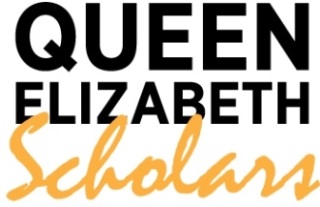 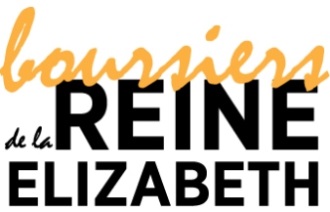 Bourses canadiennes du jubilé de diamant de la reine Elizabeth IIChercheurs de niveau supérieurAppel de propositions 2016Date limite de soumission des propositions : le 25 novembre 2016 à 16 h (HE)Renseignements sur le candidatÀ remplir par l’université canadienne qui soumet la proposition de projet via courriel au bre-cns@univcan.ca Signature du représentant de l’université autoriséÀ titre de représentant de (NOM DE L’UNIVERSITÉ CANADIENNE), j’appuie la proposition de projet soumise dans le cadre du programme Bourses canadiennes du jubilé de diamant de la reine Elizabeth II — chercheurs de niveau supérieur.  Signature						 	DateNom de l’université canadienne :Personne-ressource à l’université canadienne :Nom : 								Titre :Départment :Adresse postale : Téléphone :Télécopieur :Courriel :